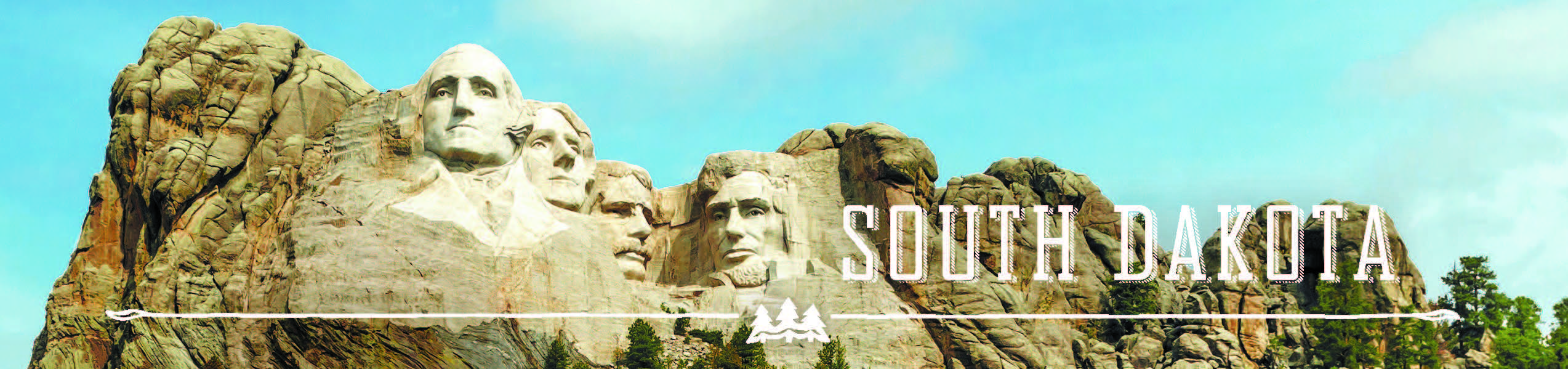 GOVERNOR’S TOURISM ADVISORY BOARD MEETINGTuesday, January 17, 2017Ramkota Hotel & Convention CenterPierre, South DakotaDraft AgendaAmphitheatre 11:30 PM	Call Meeting to Order, President Ted Hustead1:35 PM	Election of Officers1:45 PM	Tourism Conference Board Duties Briefing,      Conference Chair, Natasha Bothun 2:15 PM	Adjourn(Photographs of Board and New Officers, Chad Coppess)